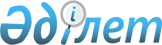 "2020-2022 жылдарға арналған Құмжиек ауылдық округінің бюджеті туралы" Қазалы аудандық мәслихатының 2019 жылғы 26 желтоқсандағы № 362 шешіміне өзгерістер енгізу туралыҚызылорда облысы Қазалы аудандық мәслихатының 2020 жылғы 28 қазандағы № 495 шешімі. Қызылорда облысының Әділет департаментінде 2020 жылғы 2 қарашада № 7772 болып тіркелді
      "Қазақстан Республикасының Бюджет кодексі" Қазақстан Республикасының 2008 жылғы 4 желтоқсандағы Кодексінің 109-1-бабына, "Қазақстан Республикасындағы жергілікті мемлекеттік басқару және өзін-өзі басқару туралы" Қазақстан Республикасының 2001 жылғы 23 қаңтардағы Заңының 6-бабының 2-7-тармағына сәйкес, Қазалы аудандық мәслихаты ШЕШІМ ҚАБЫЛДАДЫ:
      1. "2020-2022 жылдарға арналған Құмжиек ауылдық округінің бюджеті туралы" Қазалы аудандық мәслихатының 2019 жылғы 26 желтоқсандағы № 362 шешіміне (нормативтік құқықтық актілерді мемлекеттік тіркеу Тізілімінде 7102 нөмірімен тіркелген, 2020 жылғы 10 қаңтарда Қазақстан Республикасының нормативтік құқықтық актілердің эталондық бақылау банкінде жарияланған) мынадай өзгерістер енгізілсін:
      1-тармақ жаңа редакцияда жазылсын:
      "1. 2020-2022 жылдарға арналған Құмжиек ауылдық округі бюджеті 1, 2, 3 - қосымшаларға сәйкес, оның ішінде 2020 жылға мынадай көлемдерде бекітілсін:
      1) кірістер – 55635 мың теңге, оның ішінде:
      салықтық түсімдер – 2473 мың теңге;
      трансферттер түсімі – 53162 мың теңге;
      2) шығындар – 55647 мың теңге;
      3) таза бюджеттік кредиттеу – 0;
      бюджеттік кредиттер – 0;
      бюджеттік кредиттерді өтеу – 0;
      4) қаржы активтерімен операциялар бойынша сальдо – 0;
      қаржы активтерін сатып алу – 0;
      мемлекеттің қаржы активтерін сатудан түсетін түсімдер – 0;
      5) бюджет тапшылығы (профициті) – -12 мың теңге;
      6) бюджет тапшылығын қаржыландыру (профицитті пайдалану) – 12 мың теңге.".
      2-тармақтың 1) тармақшасы жаңа редакцияда жазылсын:
      "1) әкім аппараттары қызметін қамтамасыз ету шығындарына 418 мың теңге.".
      Аталған шешімнің 1 - қосымшаcы осы шешімнің қосымшасына сәйкес жаңа редакцияда жазылсын.
      2. Осы шешім 2020 жылғы 1 қаңтардан бастап қолданысқа енгізіледі және ресми жариялауға жатады. 2020 жылға арналған Құмжиек ауылдық округінің бюджеті
					© 2012. Қазақстан Республикасы Әділет министрлігінің «Қазақстан Республикасының Заңнама және құқықтық ақпарат институты» ШЖҚ РМК
				
      Қазалы аудандық мәслихатының кезектен тыс LXV сессиясының төрағасы 

А. ОРЫМБАЕВ

      Мәслихат хатшысының міндетін атқарушы 

Қ. МАМБЕТЖАН
Қазалы аудандық мәслихатының
2020 жылғы 28 қазаны 
№ 495 шешіміне қосымшаҚазалы аудандық мәслихатының
2019 жылғы 26 желтоқсандағы
№ 362 шешіміне 1-қосымша
Санаты
Санаты
Санаты
Санаты
Сомасы, мың теңге
Сыныбы
Сыныбы
Сыныбы
Сомасы, мың теңге
Кіші сыныбы
Кіші сыныбы
Сомасы, мың теңге
Атауы
Сомасы, мың теңге
1. Кірістер
55635
1
Салықтық түсімдер
2473
01
Табыс салығы
212
2
Жеке табыс салығы
212
04
Меншiкке салынатын салықтар
2261
1
Мүлiкке салынатын салықтар
15
3
Жер салығы
103
4
Көлiк құралдарына салынатын салық
2143
4
Трансферттердің түсімдері
53162
02
Мемлекеттiк басқарудың жоғары тұрған органдарынан түсетiн трансферттер
53162
3
Аудандардың (облыстық маңызы бар қаланың) бюджетінен трансферттер
53162
Функционалдық топ
Функционалдық топ
Функционалдық топ
Функционалдық топ
Бюджеттік бағдарламалардың әкiмшiсi
Бюджеттік бағдарламалардың әкiмшiсi
Бюджеттік бағдарламалардың әкiмшiсi
Бағдарлама
Бағдарлама
Атауы
2. Шығындар
55647
1
Жалпы сипаттағы мемлекеттiк қызметтер
32549
124
Аудандық маңызы бар қала, ауыл, кент, ауылдық округ әкімінің аппараты
32549
001
Аудандық маңызы бар қала, ауыл, кент, ауылдық округ әкімінің қызметін қамтамасыз ету жөніндегі қызметтер
32194
022
Мемлекеттік органның күрделі шығыстары
355
7
Тұрғын үй-коммуналдық шаруашылық
5006
124
Аудандық маңызы бар қала, ауыл, кент, ауылдық округ әкімінің аппараты
5006
008
Елді мекендердегі көшелерді жарықтандыру
2136
009
Елді мекендердің санитариясын қамтамасыз ету
447
011
Елді мекендерді абаттандыру мен көгалдандыру
2423
8
Мәдениет, спорт, туризм және ақпараттық кеңістiк
17304
124
Аудандық маңызы бар қала, ауыл, кент, ауылдық округ әкімінің аппараты
17304
006
Жергілікті деңгейде мәдени-демалыс жұмысын қолдау
17304
12
Көлiк және коммуникация
788
124
Аудандық маңызы бар қала, ауыл, кент, ауылдық округ әкімінің аппараты
788
013
Аудандық маңызы бар қалаларда, ауылдарда, кенттерде, ауылдық округтерде автомобиль жолдарының жұмыс істеуін қамтамасыз ету
788
3. Таза бюджеттік кредиттеу
0
Бюджеттік кредиттер
0
Бюджеттік кредиттерді өтеу
0
4. Қаржы активтерімен операциялар бойынша сальдо
0
Қаржы активтерін сатып алу
0
Мемлекеттің қаржы активтерін сатудан түсетін түсімдер
0
5. Бюджет тапшылығы (профициті)
-12
6. Бюджет тапшылығын қаржыландыру (профицитін пайдалану)
12
8
Бюджет қаражатының пайдаланылатын қалдықтары
12
01
Бюджет қаражаты қалдықтары
12
1
Бюджет қаражатының бос қалдықтары
12